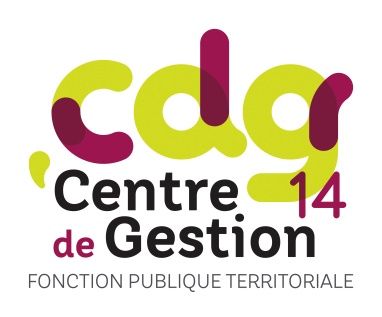 FILIERE TECHNIQUEEmplois Fonctionnels – Catégorie ACadre d’emplois des Ingénieurs en Chef – Catégorie ACadre d’emplois des Ingénieurs – Catégorie ACadre d’emplois des Techniciens – Catégorie BCadre d’emplois des Agents de maîtrise – Catégorie CCadre d’emplois des Adjoints techniques – Catégorie CDIRECTEUR DES SERVICES TECHNIQUES - CATEGORIE A(1) L’échelle A est accessible après 3 ans d’ancienneté dans le 2ème échelon, l’échelle B après 3 ans d’ancienneté dans la hors échelle A. Les hors échelles A, B et C comportent 3 chevrons. Les traitements afférents à chaque chevron sont attribués après un an de perception effective du traitement correspondant au chevron immédiatement inférieur.1) L’échelle A est accessible après 3 ans d’ancienneté dans le 6ème échelon, l’échelle B après 3 ans d’ancienneté dans la HEA. Les hors échelles A et B comportent 3 chevrons.Les traitements afférents à chaque chevron sont attribués après un an de perception effective du traitement correspondant au chevron immédiatement inférieurL’échelle A est accessible après 3 ans d’ancienneté dans le 8ème échelon. La hors échelle A comporte 3 chevrons. Les traitements afférents à chaque chevron sont attribués après un an de perception effective du traitement correspondant au chevron immédiatement inférieur.DIRECTEUR DES SERVICES TECHNIQUES - CATEGORIE A - (SUITE)CADRE D’EMPLOIS DES INGENIEURS EN CHEF - CATEGORIE AIngénieur généralPeuvent accéder au choix à la classe exceptionnelle du grade d’ingénieur général après inscription sur un tableau d’avancement :Les ingénieurs généraux comptant au moins quatre années d’ancienneté dans le 5ème échelon de leur grade et exerçant leurs fonctions dans les services des Régions de plus de 2 000 000 habitants, des départements de plus de 900 000 habitants, des communes de plus de 400 000 habitants et des établissements publics assimilés,Les ingénieurs généraux ayant occupé, pendant au moins deux des cinq années précédant l’établissement du tableau d’avancement, l’emploi de directeur général des services dans l’une des collectivités mentionnées ci-dessus.Le nombre maximum des ingénieurs généraux susceptibles d’être promus à la classe exceptionnelle, est déterminé après application des dispositions du deuxième alinéa de l’article 49 de la Loi du 26 janvier 1984. Ce taux est fixé par délibération après avis du comité technique.Ingénieur en chef hors classePeuvent accéder au choix à l’échelon spécial du grade d’ingénieur en chef hors classe, après inscription sur un tableau d’avancement, les ingénieurs en chef hors classe comptant au moins quatre années d’ancienneté dans le 7ème échelon de leur grade.Le nombre maximum des ingénieurs en chef hors classe susceptibles d’être promus à l’échelon spécial, est déterminé après application des dispositions du deuxième alinéa de l’article 49 de la Loi du 26 janvier 1984. Ce taux est fixé par délibération après du comité technique.Ingénieur en chefCADRE D’EMPLOIS DES INGENIEURS - CATEGORIE AIngénieur hors classe Peuvent accéder au choix à l’échelon spécial du grade d’ingénieur hors classe, après inscription sur un tableau d’avancement :Les ingénieurs hors classe justifiant de trois années d’ancienneté dans le 5ème échelon de leur grade et exerçant leurs fonctions dans les Régions, les Départements, les Communes de plus de 40 000 habitants et les Offices publics de l’habitat de plus de 5 000 logementsLes ingénieurs hors classe qui ont atteint, lorsqu’ils ont ou avaient été détachés dans un emploi fonctionnel, un échelon doté d’un indice au moins égal à la HEAIl est tenu compte, pour le classement dans l’échelon spécial, du chevron et de l’ancienneté que l’agent a atteints dans cet emploi pendant les deux années précédant la date au titre de laquelle l’accès à l’échelon spécial a été organisé.Le nombre maximum des ingénieurs hors classe susceptibles d’être promus à l’échelon spécial, est déterminé après application des dispositions du deuxième alinéa de l’article 49 de la Loi du 26 janvier 1984. Ce taux est fixé par délibération après avis du comité technique.Ingénieur principal Ingénieur CADRE D’EMPLOIS DES TECHNICIENS - CATEGORIE BTechnicien principal 1ère classeTechnicien principal 2ème classeTechnicienCADRE D’EMPLOIS DES AGENTS DE MAITRISE - CATEGORIE CAgent de maitrise principal  Agent de maitriseCADRE D’EMPLOIS DES ADJOINTS TECHNIQUES - CATEGORIE C Adjoint technique principal de 1ère classe (Echelle C3)Adjoint technique principal de 2ème classe (Echelle C2)Adjoint technique (Echelle C1)ECHELONS12345de plus de 400 000 hbtsIndices BrutsIndices Majorés9127481027835HEA(1)HEB(1)HEC(1)DUREE2a3m2a3m3 ans3 ansECHELONS12345678de 150 000 à 400 000 hbtsIndices BrutsIndices Majorés7906558436958837259347649777971027835HEA (1)HEB (1)DUREE1 an1a6m1a6m2 ans2 ans3 ans3 ansECHELONS123456789de 80 000 à 150 000 hbtsIndices BrutsIndices Majorés6965837426187926568456968947339417709948101027835HEADUREE1 an1a6m1a6m2 ans2 ans2 ans3 ans3 ansECHELONS1234567891011de 40 000 à 80 000 hbtsIndices BrutsIndices Majorés5624816125196615577115957586308026648527019017399537789978121027835DUREE1 an1 an1 an1a3m1a3m1a9m1a9m1a9m2 ans2a3mde 20 000 à 40 000 hbtsIndices BrutsIndices Majorés461409532460581496631534683573732610782649833687883725933763978797DUREE1 an1 an1 an 1a3m1a3m1a9m1a9m1a9m2 ans2a3mde 10 000 à 20 000 hbtsIndices BrutsIndices Majorés461409532460567485612519657553701587746621792656833687883725913748DUREE1 an1 an1 an1a3m1a3m1a9m1a9m1a9m2 ans2a3mEchelle indiciaireECHELONSECHELONSECHELONSECHELONSECHELONSECHELONSEchelle indiciaire12345Classe exceptionnelleIndices Bruts 1027HEAHEBHEB bisHECHEDIndices Majorés 835HEAHEBHEB bisHECHEDDUREE3 ans3 ans3 ans3 ansEchelle indiciaireECHELONSECHELONSECHELONSECHELONSECHELONSECHELONSECHELONSECHELONSEchelle indiciaire1234567Echelon spécialIndices Bruts 7628429129771027HEAHEBHEB bisIndices Majorés633694748797835HEAHEBHEB bisDUREE1a6m1a6m2 ans2 ans2a6m3 ansEchelle indiciaireECHELONSECHELONSECHELONSECHELONSECHELONSECHELONSECHELONSECHELONSECHELONSECHELONSECHELONSECHELONSEchelle indiciaireEchelon élève1234567891011Indices Bruts 3954615255746236657137828629129771015Indices Majorés374409455490528560596649710748797826DUREE1 an1 an1 an1a6m1a6m2 ans2 ans2 ans2a6m3 ans3 ansEchelle indiciaireECHELONSECHELONSECHELONSECHELONSECHELONSECHELONSEchelle indiciaire12345Echelon spécialIndices Bruts 8508969469951027HEAIndices Majorés700735773811835HEADUREE2 ans2 ans2a6m3 ansEchelle indiciaireECHELONSECHELONSECHELONSECHELONSECHELONSECHELONSECHELONSECHELONSECHELONSEchelle indiciaire123456789Indices Bruts6196657217918378969469951015Indices Majorés524560602655690735773811826DUREE2 ans2a6m3 ans3 ans3 ans3 ans3 ans3 ansEchelle indiciaireECHELONSECHELONSECHELONSECHELONSECHELONSECHELONSECHELONSECHELONSECHELONSECHELONSEchelle indiciaire12345678910Indices Bruts 444484518565611646697739774821Indices Majorés395424450483518545583615642678DUREE1a6m2 ans2 ans2a6m3 ans4 ans4 ans4 ans4 ansEchelle indiciaireECHELONSECHELONSECHELONSECHELONSECHELONSECHELONSECHELONSECHELONSECHELONSECHELONSECHELONSEchelle indiciaire1234567891011Indices Bruts446461484513547573604638660684707Indices Majorés 397409424446470489513539556574592DUREE1 an2 ans2 ans2 ans2 ans3 ans3 ans3 ans3 ans3 ansEchelle indiciaireECHELONSECHELONSECHELONSECHELONSECHELONSECHELONSECHELONSECHELONSECHELONSECHELONSECHELONSECHELONSEchelle indiciaire123456789101112Indices Bruts401415429444458480506528542567599638Indices Majorés 376377384395406421441457466485509539DUREE1 an1 an2 ans2 ans2 ans2 ans3 ans3 ans3 ans3 ans4 ansEchelle indiciaireECHELONSECHELONSECHELONSECHELONSECHELONSECHELONSECHELONSECHELONSECHELONSECHELONSECHELONSECHELONSECHELONSEchelle indiciaire12345678910111213Indices Bruts389395397401415431452478500513538563597Indices Majorés 373374375376377386401420436446462482508DUREE1 an1 an1 an1 an2 ans2 ans2 ans3 ans3 ans3 ans3 ans4 ansEchelle indiciaireECHELONSECHELONSECHELONSECHELONSECHELONSECHELONSECHELONSECHELONSECHELONSECHELONSEchelle indiciaire12345678910Indices Bruts390400420446468492505526563597Indices Majorés 373376378397414430440456482508DUREE1 an1 an2 ans2 ans2 ans2 ans3 ans3 ans4 ansEchelle indiciaireECHELONSECHELONSECHELONSECHELONSECHELONSECHELONSECHELONSECHELONSECHELONSECHELONSECHELONSECHELONSEchelle indiciaire12345678910111213Indices Bruts372375380388397415437449465479499525562Indices Majorés 369370371373375377390399412421435455481DUREE1 an1 an1 an2 ans2 ans2 ans2 ans2 ans2 ans3 ans3 ans3 ansEchelle indiciaireECHELONSECHELONSECHELONSECHELONSECHELONSECHELONSECHELONSECHELONSECHELONSEchelle indiciaire12345678910Indices Bruts388397412430448460478499525558Indices Majorés 373375376385398408420435455478DUREE1 an1 an2 ans2 ans2 ans2 ans3 ans3 ans3 ansEchelle indiciaireECHELONSECHELONSECHELONSECHELONSECHELONSECHELONSECHELONSECHELONSECHELONSECHELONSECHELONSECHELONSEchelle indiciaire123456789101112Indices Bruts368371376387396404416430446461473486Indices Majorés 367369370373374376377385397409417425DUREE1 an1 an1 an1 an1 an1 an2 ans2 ans3 ans3 ans4 ansEchelle indiciaireECHELONSECHELONSECHELONSECHELONSECHELONSECHELONSECHELONSECHELONSECHELONSECHELONSECHELONSEchelle indiciaire1234567891011Indices Bruts367368370371374378381387401419432Indices Majorés366367368369370371372373376377387DUREE1 an1 an1 an1 an1 an1 an3 ans3 ans3 ans4 ans